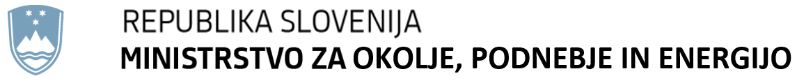 Langusova ulica 4, 1000 Ljubljana                                                                 T: 01 478 82 00	                                                              E: gp.mope@gov.si	                                                                   www.mope.gov.siŠtevilka: 370-20/2024-2570-4Datum: 22. 4. 2024Poročilo o izvajanju Akcijskega programa za alternativna goriva v prometu v letu 2023Seznam kraticAFID		Alternative Fuels Infrastructure DirectiveAFIR		Alternative Fuels Infrastructure RegulationAG		alternativna gorivaAPI		Application Programming Interface (aplikacijski programski vmesnik)BEV		Battery Electric VehiclesCEF		Connecting Europe Facility (centraliziran evropski sklad)CRP		ciljno raziskovalni projektDČ		država članicDZ		Državni zborEK		Evropska komisijaEKP		Evropska kohezijska politikaEU		Evropska unijaEV		električna vozilaEZ		Energetski zakonGJS		gospodarska javna službaIKT		informacijsko-komunikacijska tehnologijaIPE		Instrument za povezovanje Evrope (centraliziran evropski sklad)JP		javni pozivJPP		javni potniški prometJR		javni razpisMJU		Ministrstvo za javno upravoMOPE		Ministrstvo za okolje, podnebje in energijoMZI		Ministrstvo za infrastrukturoNAP		nacionalna točka dostopa (National Access Point)NEDC		standard (New European Driving Cycle)NEPN		nacionalni energetsko podnebni načrtNOO		Načrt za okrevanje in odpornostNRP		Načrt razvojnih programovPHEV		Plug-in Hybrid Electric VehiclesPSA		Programme Support ActionRS		Republika SlovenijaSPS		Sklad za podnebne spremembeSZP		stisnjen zemeljski plinUL		Uradni listUNP		utekočinjen naftni plinUZP		utekočinjen zemeljski plinWLTP		standard (Worldwide harmonized Light vehicles Test Procedure)ZIAG		Zakon o infrastrukturi za AG in prehodu na AG v prometuZURE		Zakon o učinkoviti rabi energijeZVO		Zakon o varstvu okoljaSeznam preglednicTabela 1: Finančne spodbude v letu 2023 v povezavi z ukrepi Akcijskega programa za AG  v prometu 2022-2023…………………………………………………………………………………………………………….…………………………..8Tabela 2: Izvedeni ukrepi in izplačila za vozila in polnilno infrastrukturo v letu 2023	9Tabela 3: Izvedeni ukrepi in izplačila za normativne ureditve v letu 2023	10Tabela 4: Izvedeni ukrepi za raziskovalne projekte in študije v letu 2023	10Tabela 5: Finančna realizacija v letu 2023 po virih sredstev	11Tabela 6: Izvajanje ukrepov NEPN v povezavi s Programom AG 2022-2023	11Tabela 7: Pregled doseganja ciljev Strategije na področju vozil v cestnem prometu	20Tabela 8: Pregled doseganja ciljev na področju infrastrukture za AG v prometu	21Tabela 9: Sestava voznega parka glede na gorivo na dan 31.12.2023	23Tabela 10: Sestava voznega parka po starosti vozil (leto prve registracije)	24Seznam slikSlika 1: Delež vozil v voznem parku glede na gorivo na dan 31.12.2023	24Slika 2: Delež vozil v voznem parku glede na starost vozil	251 UVODVlada Republike Slovenije je 12. oktobra 2017 sprejela Strategijo na področju razvoja trga za vzpostavitev ustrezne infrastrukture v zvezi z alternativnimi gorivi v prometnem sektorju v Republiki Sloveniji (v nadaljnjem besedilu: Strategija). S tem se je v slovenski pravni red prenesel 3. člen Direktive 2014/94/EU Evropskega parlamenta in Sveta o vzpostavitvi infrastrukture za alternativna goriva, ki članicam nalaga, da sprejmejo nacionalne okvirje politik za razvoj trga v zvezi z alternativnimi gorivi v prometnem sektorju ter za vzpostavitev ustrezne infrastrukture.Vlada RS je Akcijski program za alternativna goriva v prometu (v nadaljevanju. Akcijski program) potrdila 6. junija 2019  ter hkrati sprejela sklep, da pristojno ministrstvo o vsakoletnem spremljanju izvajanja Akcijskega programa do 30. aprila poroča Vladi RS. Akcijski program se posodablja in dopolnjuje vsako leto za dveletno obdobje, za leti 2022 in 2023 ga je Vlada RS potrdila dne 20. 1. 2022 s sklepom št. 37000-1/2022/3. Ministrstvo za okolje, podnebje in energijo (v nadaljnjem besedilu: MOPE) je po medresorskem usklajevanju pripravilo poročilo o izvajanju Akcijskega programa za alternativna goriva, ki zajema prikaz izvedenih ukrepov v letu 2023 v skladu z Akcijskim programom za AG za leti 2022 in 2023 (v nadaljevanju: Akcijski program 2022-2023) in drugih ukrepov, na področjih: finančne spodbude, aktivni javni pozivi, pregled izplačil, pregled izvedenih ukrepov v skladu z NEPN, veljavne normativne ureditve, raziskovalni projekti in študije, spremljanje komplementarnih ukrepov, potrebnih za doseganje ciljev Strategije, opis ovir, ki zavirajo izvajanje ukrepov, pregled doseganja ciljev Strategije ter prikaz analize stanja voznega parka in polnilne infrastrukture ministrstev, vladnih služb in organov v sestavi.2 FINANČNE SPODBUDE ZA URESNIČITEV CILJEV NA PODROČJU UPORABE ALTERNATIVNIH GORIV V PROMETU V LETU 2023V letu 2023 so bili pripravljeni in javno objavljeni 4 javni pozivi (v nadaljevanju: JP) za občane, pravne osebe javnega in zasebnega prava, nevladne organizacije v javnem interesu ter občine, za pridobitev spodbud za naložbe v okolju prijazna vozila. Na JP je bilo možno pridobiti nepovratna finančna sredstva (sofinanciranje), povratna finančna sredstva (ugodni krediti) ali kombinacijo obeh. JP je vodil Eko sklad, Slovenski okoljski javni sklad (v nadaljevanju: Eko sklad). Finančne spodbude so se v letu 2023 zagotavljale iz naslednjih virov sredstev:za dodeljevanje nepovratnih finančnih spodbud: na podlagi Odloka o Programu porabe sredstev Sklada za podnebne spremembe  za leti 2022 in 2023 ter na podlagi programa Eko sklada, Slovenskega okoljskega javnega sklada, sprejetega v okviru Poslovnega in finančnega načrta Eko sklada, Slovenskega okoljskega javnega sklada, za leto 2023;za kredite: iz prostega namenskega premoženja Eko sklada na podlagi prvega odstavka 213. člena Zakona o varstvu okolja (v nadaljevanju: ZVO-2).2.1 Nepovratne finančne spodbude pravnim osebam za nova električna vozila (108SUB-EVPO23)Dne 23. junija 2023 je bil v  UL RS objavljen javni poziv:JP za nepovratne finančne spodbude pravnim osebam za nova električna vozila (108SUB-EVPO23). Skupna višina sredstev po JP je znašala 2.500.000,00 EUR.Predmet JP so bile nepovratne finančne spodbude pravnim osebam za naložbe v nakup novih okolju prijaznejših vozil za cestni promet, ki bodo prvič po proizvodnji ali predelavi registrirana v Republiki Sloveniji in spadajo v eno izmed naslednjih kategorij cestnih vozil, in sicer za M1, N1, L7e, L6e, L5e, L4e, L3e, L2e ali L1e-B na električni pogon brez emisij CO2 na izpustu, ki vključuje nakup baterije oziroma najem baterije za dobo najmanj dve leti od dneva nakupa.

Vozila, ki so predmet naložbe, morajo biti opremljena z akumulatorji za pogon, ki ne temeljijo na svinčevi tehnologiji. Podrobnejši opis kategorij vozil je razviden iz  dokumentacije javnega poziva.Upravičenci po JP so:pravne osebe javnega prava, ki imajo stvarno premoženje v svoji lasti, razen neposrednih uporabnikov državnega proračuna;nevladne organizacije s statusom nevladne organizacije v javnem interesu, skladno z zakonom, ki ureja nevladne organizacije;pravne osebe zasebnega prava, ki imajo pravico do odbitka DDV, skladno s c) točko 66. člena Zakona o davku na dodano vrednost (Ur. list RS, št. 117/06 in nasl):za nakup vozil, ki se uporabljajo za opravljanje dejavnosti prevoza potnikov in blaga, dajanje v najem in zakup (razen vozil, ki se uporabljajo za namen nadaljnje prodaje),za nakup vozil, ki se uporabljajo v avtošolah za izvajanje programa usposabljanja iz vožnje v skladu z veljavnimi predpisi,za nakup kombiniranih vozil za opravljanje dejavnosti javnega linijskega in posebnega linijskega prevoza terza nakup osebnih specialnih vozil, prilagojenih izključno za prevoz pokojnikov,pravne osebe zasebnega prava, ki v času vložitve vloge niso zavezanci za DDV in skladno z ZDDV-1 nimajo pravice do odbitka DDV.Možnost pridobitve kredita in nepovratne finančne spodbude za isti ukrep
Vlagatelj je poleg nepovratne finančne spodbude po tem javnem pozivu za nakup novega vozila upravičen pridobiti tudi kredit Eko sklada po javnem pozivu za kreditiranje okoljskih naložb pravnih oseb. Pri tem mora naložba izpolnjevati pogoje tega javnega poziva in javnega poziva za kreditiranje.2.2 Nepovratne finančne spodbude občanom za električna vozila (107SUB-EVOB23)Dne 23. junija 2023 je bil v UL RS objavljen javni poziv: JP za nepovratne finančne spodbude občanom za nakup novih električnih vozil (107SUB-EVPO23). Skupna višina sredstev po JP je znašala 10.000.000,00 EUR.Predmet JP so bile nepovratne finančne spodbude občanom za naložbe v nakup okolju prijaznejših novih ali rabljenih vozil za cestni promet, ki vključuje nakup ali dvoletni najem baterije in spadajo v eno izmed spodaj navedenih kategorij cestnih vozil, in sicer za naslednja ukrepa: nakup novega vozila kategorije M1, N1, L7e, L6e, L5e, L4e, L3e, L2e ali L1e-B na električni pogon brez emisij CO2 na izpustu, ki vključuje nakup baterije oziroma najem baterije za dobo najmanj dve leti od dneva nakupa;nakup rabljenega vozila kategorije M1 in N1 na električni pogon brez emisij CO2 na izpustu, ki vključuje nakup baterije oziroma najem baterije za dobo najmanj dve leti od dneva nakupa.Vozila, ki so predmet naložbe, morajo biti opremljena z akumulatorji za pogon, ki ne temeljijo na svinčevi tehnologiji.Upravičenci po JP je bila vsaka fizična oseba, ki ima stalno prebivališče v Republiki Sloveniji. Kot fizična oseba po tem javnem pozivu ne šteje samostojni podjetnik ali fizična oseba, ki samostojno opravlja dejavnost kot poklic, oziroma je registrirana za opravljanje dejavnosti na podlagi posebnega zakona. Vlagatelj je poleg nepovratne finančne spodbude po tem javnem pozivu za nakup novega vozila upravičen pridobiti tudi kredit Eko sklada po javnem pozivu za kreditiranje okoljskih naložb občanov.2.3 Kreditiranje okoljskih naložb občanov (70OB23)Dne 14. 07. 2023 je bil v UL RS objavljen javni poziv:JP za kreditiranje okoljskih naložb občanov (70OB23). Skupna višina sredstev po JP je znašala 35.000.000,00 EUR.Predmet JP je bilo ugodno kreditiranje občanov za okoljske naložbe, ki so se izvajale na območju RS in je zajemalo tudi ukrep »Nakup okolju prijaznih vozil.«Upravičenci do pridobitve kredita po JP so bile fizične osebe, ki niso opravljale dejavnosti (občani) in so bile: osebe s stalnim prebivališčem v RS, kreditno sposobne, skladno z merili za določanje kreditne sposobnosti, ki so bila priloga JP, razen če se je kredit odobril na podlagi individualne obravnave pri zavarovalnici, ki zavaruje kredite Eko sklada, lastniki ali solastniki stavb ali njihovih delov oziroma imetniki stavbne pravice na nepremičninah, kjer je bila naložba izvedena, druge osebe s pisnim soglasjem (dovoljenjem) lastnika stavbe, osebe, na katere se glasi predračun oziroma pogodba izbranega izvajalca/dobavitelja. Finančni pogoji kreditiranjaLetna obrestna mera za kredite po JP  je bila spremenljiva, vezana na trimesečni EURIBOR, izračunan za 360 dni, s pribitkom v višini 1,0 %, ki je bil fiksen za celotno dobo odplačevanja kredita ali fiksna, ki znaša 2,8%.Odplačilna doba je znašala največ 10 let za vse ukrepe, razen za ukrep gradnje ali nakupa skoraj nič energijskih stanovanjskih stavb ter pri obsežnejši obnovi stavb, ki vključuje izvedbo najmanj treh ukrepov, ki so bili predmet JP, za katere je odplačilna doba lahko znašala največ 20 let.Minimalni znesek kredita je bil 1.500,00 EUR, pravica do kredita se je lahko odobrila največ do višine priznanih stroškov naložbe. Upravičena oseba je lahko poleg kredita po tem pozivu upravičena pridobiti za posamezne ukrepe tudi nepovratno finančno spodbudo Eko sklada po javnem pozivu za nepovratne finančne spodbude občanom.2.4 Nepovratne finančne spodbude občinam za nakup novih vozil za prevoz potnikov in šolarjev (109SUB-PPŠ23)Dne 28. julija 2023 je bil v UL RS objavljen javni poziv:JP za nepovratne finančne spodbude občinam za nakup novih vozil za prevoz potnikov in šolarjev. Skupna višina sredstev je znašala 10.000.000,00 EUR.Predmet JP so bile nepovratne finančne spodbude občinam za naložbe v nakup okolju prijaznih novih vozil za izvajanje javnega prometa za prevoz potnikov in njihove prtljage ter za prevoz šolarjev. Namen javnega poziva je spodbujanje nakupa okolju prijaznih vozil zaradi širitve oziroma vzpostavitve novih linij javnega prometa ali šolskih prevozov ali zamenjave obstoječih zastarelih vozil z visokimi izpusti delcev PM10.  

Po tem javnem pozivu se šteje, da je vozilo okolju prijazno, če je:na električni pogon, brez emisij CO2 na izpustu alina vodik, brez emisij CO2 na izpustu.Šteje se, da je vozilo novo, če bo kupljeno s strani občine kot prve lastnice po oddaji vloge na ta javni poziv in bo prvič po proizvodnji registrirano v Republiki Sloveniji na ime občine.

Nepovratna finančna spodbuda bo dodeljena za nakup novih vozil naslednjih kategorij:M1 z vsaj sedmimi sedeži poleg sedeža voznika  (npr. kombi),M2,M3, in/alivozil drugih kategorij (razen M1) z vsaj petimi sedeži poleg vozniškega sedeža (npr. minibus) ali nadgradnjami z najmanj enim ali največ tremi priklopniki (npr. cestni turistični vlak),ki bodo namenjena izključno za javni prevoz potnikov (tudi otrok, mlajših od 12 let) in ki bodo namenjena širitvi ali vzpostaviti novih linij javnega potniškega prometa ali šolskih prevozov oziroma bodo na obstoječih linijah javnega prometa ali šolskih prevozih nova vozila nadomestila obstoječa vozila v lasti občine, namenjena javnemu prometu ali šolskemu prevozu emisijskega razreda EURO II in nižje.Upravičenci po JP so bile občine, ki imajo sprejet občinski proračun z vključeno postavko nakupa predmetnih vozil oziroma sprejet načrt razvojnih programov (NRP) s finančno konstrukcijo za naložbo, ki bo predmet spodbude.Višina nepovratne finančne spodbude je znašala do 80% upravičenih stroškov za posamezno vozilo, ki ne vključuje DDV, vendar ne več kot:600.000 EUR za posamezno novo vozilo na električni pogon, brez emisij CO2 na izpustu;760.000 EUR za posamezno novo vozilo na vodik, brez emisij CO2 na izpustu.2.5 Pregled finančnih spodbud v letu 2023 v povezavi z ukrepi Akcijskega programa za AG v prometu 2022-2023Preglednica spodaj prikazuje javne pozive v letu 2023 in navezane ukrepe, kot izhaja iz Akcijski program 2022-2023.Tabela 1: Finančne spodbude v letu 2023 v povezavi z ukrepi Akcijskega programa za AG v prometu 2022-2023Vir: Eko sklad, 2024.3 PREGLED IZVEDENIH UKREPOV IN IZPLAČIL V LETU 2023V letu 2023 je bilo za ukrepe spodbujanja AG v prometu skupaj izplačanih 22.137.598,00 EUR. Povratna in nepovratna sredstva so bila izplačana za ukrepe za spodbujanje nakupa vozil na AG, predvsem vozil na električni pogon, ter polnilne infrastrukture (postavitev polnilnih postaj). V letu 2023 so bila izplačana tudi sredstva za ukrep normativne ureditve, priprava ZIAG, ter sredstva za sofinanciranje raziskovalnih projektov in študij.3.1 Izvajanje ukrepov v skladu z Akcijskim programom za AG v prometu 2022 - 2023Tabela 2: Izvedeni ukrepi in izplačila za vozila in polnilno infrastrukturo v letu 2023Vir: Eko sklad (februar, 2024), MJU (februar, 2024), integralni proračun RS – postavka MOPE (februar, 2024). Izplačila Eko sklada v letu 2023 vsebujejo tudi izplačila za vozila na podlagi predhodnih javnih pozivov, ki niso omenjeni v drugem poglavju tega poročila in so bili objavljeni v predhodnih letih.* Ukrep ni bil predviden v Akcijskem programu 2022-2023, so pa plini SZP, UZP in  UNP zajeti med ukrepe za spodbujanje razvoja trga z AG v Strategiji. Vir: Eko sklad, februar 2024.Tabela 3: Izvedeni ukrepi in izplačila za normativne ureditve v letu 2023Vir: integralni proračun RS – postavka MOPE.Tabela 4: Izvedeni ukrepi za raziskovalne projekte in študije v letu 2023Vir: integralni proračun RS – postavka MOPE (februar, 2024), ARIS.Ukrepi od U1 – U4: V letu 2023 je bilo skupaj sofinancirano 1364 električnih vozil (BEV) ter 280 Le vozil.  Od vseh  sofinanciranih BEV vozil je bilo največ vozil kategorije M1,  skupaj 1312 (982 za občane – fizične osebe in 330 za pravne osebe), sledila je kategorija vozil N1 s sofinanciranimi 40 BEV vozili in kategorija M3 s sofinanciranimi 12 BEV vozili za občine.Ukrep U5: V letu 2023 so bila dodeljena  povratna sredstva za nakup 411  električnih vozil (BEV). Občanom – fizičnim osebam so bili odobreni krediti za nakup 386 BEV vozil, pravnim osebam pa za nakup 25 BEV vozil. Prav tako so bili v letu 2023 občanom odobreni krediti za nakup 28 vozil na pline (SZP, UZP, UNP).Ukrep U6: V okviru skupnih javnih naročil Vlade RS je bilo v letu 2023 nabavljenih 56 električnih vozil, od tega 46 BEV vozil in 10 PHEV vozil.V letu 2023 so bila v okviru Eko sklada izplačana povratna sredstva za vzpostavitev 1 polnilne postaje za električna vozila.Tabela 5: Finančna realizacija v letu 2023 po virih sredstevVir: Eko sklad (februar, 2024), MJU (februar, 2024), integralni proračun RS – postavka MOPE (februar, 2024), ARIS.3.2 Izvajanje ukrepov skladno z NEPNVlada RS je 27. februarja 2020 sprejela celoviti Nacionalni energetski in podnebni načrt RS (v nadaljevanju: NEPN), ki je bil tudi predložen Evropski komisiji, skladno z Uredbo 2018/1999/EU o upravljanju energetske unije in podnebnih ukrepov. V spodnji preglednici so opisani ukrepi NEPN v povezavi z Akcijskim programom v letu 2023. Tabela 6: Izvajanje ukrepov NEPN v povezavi s Programom AG 2022-20234 UKREPI NA PODROČJU NORMATIVNIH UREDITEV4.1  Zakon o infrastrukturi za AG in spodbujanju prehoda na AG v prometu (U11)MOPE je pripravilo nov sistemski zakon za področje AG, tj. Zakon o infrastrukturi za alternativna goriva in spodbujanju prehoda na alternativna goriva v prometu (ZIAG), ki ga je Državni zbor Republike Slovenije sprejel 25. 5. 2023, v Uradnem listu št. 62/23 je bil objavljen dne 6. 6. 2023, v veljavo je stopil 21. 6. 2023.Zakon o infrastrukturi za alternativna goriva in spodbujanju prehoda na alternativna goriva v prometu predstavlja nacionalni regulativni okvir na področju AG v prometu in določa pravila za načrtovanje nacionalnega okvira politike za razvoj infrastrukture za AG v prometu, cilje za vzpostavitev zadostne infrastrukture za AG v prometu za cestna vozila, mirujoče zrakoplove in plovila, ureja vzpostavitev in delovanje gospodarske javne službe zagotavljanja in upravljanja podporne infrastrukture ter priključnih zmogljivosti na polnilnih parkih visokih moči za hitro polnjenje skupne izhodne moči vsaj 3 MW, določa obveznosti upravljavcev polnilnih in oskrbovalnih mest, tehnične zahteve v zvezi z vzpostavljanjem, delovanjem in vzdrževanjem infrastrukture za AG v prometu in zahteve v zvezi z informacijami za uporabnike, način in postopke za registracijo infrastrukture za AG v prometu in vodenje evidenc, vire in načine financiranja ukrepov za spodbujanje prehoda na AG ter vzpostavitev in delovanje centra za spodbujanje prehoda na AG v prometu.Ključni cilji zakona so: vzpostavitev goste in kakovostne javno dostopne mreže polnilne in oskrbovalne infrastrukture za AG v prometu,zagotoviti skladen državni, regionalni in lokalni razvoj mreže polnilnih in oskrbovalnih mest,povečanje deleža vozil na AG.Ključne rešitve zakona so: 1. Strateško načrtovanje mreže električne polnilne infrastrukture, ki bo zagotovljeno skozi gospodarsko javno službo. Ta bo tudi zagotavljala priključne zmogljivosti in podporno infrastrukturo na polnilnih parkih visokih moči za hitro polnjene ob glavnih prometnih koridorjih v Sloveniji in sodelovala pri pripravi državnega in lokalnih načrtov za polnilno infrastrukturo. 2.  Uvaja se namenski vir za sofinanciranje ukrepov prehoda na AG – letna dajatev za motorna vozila bo deloma namenjana tudi za naložbe v infrastrukturo za AG, kolikor bo to potrebno za zapolnitev morebitne finančne vrzeli ob upoštevanju vseh ostalih razpoložljivih virov.3.  Vzpostavlja se izvedbeno telo, center za spodbude, ki bo skrbel za dodeljevanje spodbud za prehod na AG v prometu.Poleg navedenega pa zakon določa tudi digitalno platformo za spodbujanje investicij in ureja medsektorsko sodelovanje prometa in energije, saj bodo upravljavci prometnih in energetskih omrežij zavezani k skupni pripravi državnega in lokalnih načrtov lokacij za vzpostavitev polnilne infrastrukture.4.2  Uredba o načinu dodeljevanja finančnih spodbud ukrepom za spodbujanje prehoda na alternativna goriva v prometu (U12)Na podlagi šestega odstavka 42. člena ZIAG (Uradni list RS, št. 62/23) je MOPE pripravilo Uredbo o načinu dodeljevanja finančnih spodbud ukrepom za spodbujanje prehoda na AG v prometu, ki jo je Vlada RS sprejela dne 9. 11. 2023. V Uradnem listu št. 113/2023 je bila objavljena dne 10. 11. 2023, v veljavo je stopila dne 25. 11. 2023. Ta uredba določa splošne in posebne pogoje dodeljevanja javnofinančnih sredstev za ukrepe, ki izboljšujejo okoljske in energetske parametre delovanja prometnega sektorja. Ureja način dodeljevanja spodbud, vrste upravičenih naložb in stroškov, merila za izbor, višino in vrsto spodbud, upravičence, postopek evidentiranja, spremljanja in poročanja v zvezi z državnimi pomočmi in pomočmi po pravilu »de minimis« ter drugimi spodbudami, ki nimajo elementov državnih pomoči ali pomoči »de minimis« (naložbe v opredmetena in neopredmetena sredstva ter storitve s katerimi se ne izvajajo gospodarske aktivnosti).S to uredbo se vzpostavlja pravna podlaga za dodeljevanje nepovratnih sredstev za naložbe v razvoj področja uporabe AG v prometu. Še zlasti ključna je pravna ureditev dodeljevanja državnih pomoči in pomoči »de minimis« gospodarskim subjektom. Poleg državnih pomoči in pomoči »de minimis« se s to uredbo ureja tudi način dodeljevanja ter vrste spodbud za prehod na AG, ki se bodo dodeljevale fizičnim osebam (državljanom) ter investicijski transferji občinam. 5 PROJEKTI IN ŠTUDIJE5.1 Projekt NAPCORE – koordinacija nacionalnih točk dostopa EU (ukrep U14)Projekt NAPCORE je podporni ukrep (Programme Support Action – PSA) EU programa Instrument za povezovanje Evrope - IPE (Connecting Europe Facility – CEF). V konzorcij partnerjev za izvedbo projekta je pristopilo vseh 27 držav članic EU, ter 3 države nečlanice. Splošni cilj projekta NAPCORE je okrepiti nacionalne točke dostopa (v nadaljevanju: NAP) kot hrbtenico ITS digitalne infrastrukture. Projekt bo omogočil koordinacijo in harmonizacijo pri uvedbi usklajenih EU specifikacij in zahtev za delovanje NAP. Izkušnje kažejo, da se NAP v posameznih DČ soočajo s podobnimi izzivi, kot pogajanja in zbiranje podatkov za izmenjavo preko NAP, za katere je potrebno poiskati skupne rešitve, izmenjati izkušnje in sodelovati. V okviru projekta NAPCORE se bo tako vzpostavil koordiniran mehanizem za upravljanje, arhitekturo, interoperabilnost, standarde in storitve NAP. K izvedbi projekta so pristopile vse države članice EU ter nekatere pridružene države. Maksimalna višina upravičenih stroškov projekta je 14.117.642 EUR, delež sofinanciranje EU programa IPE (CEF) je 12 mio EUR, 85% upravičenih stroškov.Dejavnosti na projektu so se v letu 2023 osredotočale na nadaljnjo vzpostavljanje procesov, ki tečejo skozi celotno življenjsko dobo projekta (vključno s Steering Committee in Advisery Board in dokumentacijo o vrzelih in priporočilih), pripravo delovnega programa za leto  2024 ter  stopnjevanje dejavnosti delovnih in poddelovalnih  skupin. Po počasnem začetku v začetnem obdobju poročanja v letu  2021 in usklajenem prizadevanju v letu 2022 za dohitevanje s standardi kakovosti in zadovoljstva, je leto 2023 zaznamovalo cvetočo fazo za NAPCORE.  5.2 Ciljni raziskovalni projekt: Priprava strokovnih podlag, zasnova baze podatkov in razvoj simulacijskega modela vozila za izračun energetskega in okoljskega odtisa za namen optimizacije izvajanja GJS JPP (ukrep U15)CRP se osredotoča na pripravo strokovnih podlag, zasnovo baze podatkov in razvoj simulacijskega modela vozila za izračun energetskega in okoljskega odtisa za podporo odločevalnih procesov na področju izvajanja GJS JPP v RS z vidika naslavljanja prihodnjih nacionalnih in evropskih okoljskih ciljev in je razdeljen na 6 povezanih sklopov, ki v sosledju omogočajo razvoj metod in orodij za celosten pristop k optimizaciji prehoda na alternativne pogonske sklope in energijske vektorje v sistemu JPP. V raziskovalnem projektu se osredotoča na pregled obstoječega stanja uporabe goriv v RS, na metodologijo vrednotenja energetskega in okoljskega odtisa vozil ter izvedbo meritev v realnem prometnem toku,  na izgradnji strukturirane empirično osnovane več-dimenzionalne baze podatkov, na  izdelavi simulacijskega orodja za sklopljeno analizo dinamike vozila in izračun porabe energije ter izpustov toplogrednih plinov in toksičnih onesnažil, na prenosu znanja, izkušenj in možnosti uporabe simulacijskega orodja, na izvedbi analize vpliva uvajanja vozil z različnimi pogonskimi sklopi na doseganje ciljev v skladu z obstoječo nacionalno in evropsko zakonodajo, strategijami, resolucijami in načrti, na vrednotenje vpliva na izpuste onesnažil, izpuste toplogrednih plinov, porabo energije in ekonomski aspekt različnih pogonskih sklopov in obnovljivih goriv.Rezultati projekta naslavljajo vse ciljno razpisane teme in so ključni gradnik za optimizacijo izvajanja gospodarske javne službe javnega potniškega prometa (GJS_JPP) v Republiki Sloveniji in podpora odločevalnim procesom s ciljem doseganja prihodnjih nacionalnih in evropskih okoljskih ciljev ob upoštevanju ekonomskega vidika prehoda na alternativne pogonske sklope in goriva.     5.3 Metodologija za določanje potreb razvoja in širitve mreže javno dostopne polnilne infrastrukture za električna vozila do vključno leta 2030 (U16)V letu 2023 je bila izvedena študija »Metodologija za določanje potreb razvoja in širitve mreže javno dostopne polnilne infrastrukture za električna vozila do vključno leta 2030«, ki so jo za MOPE izvedli zunanji izvajalci. V okviru študije je bila narejena numerična in prostorska analiza obstoječih polnilnih mest po občinah in regijah, prav tako je bila po občinah opravljena analiza sestave voznega parka vozil po vrstah AG in kategorijah vozil s poudarkom na električnih vozilih. Na podlagi projekcije električnih vozil v prihodnjih letih na presečna leta 2025, 2027 in 2030 je bil pripravljen pregled potreb po polnilnih mestih na nivoju vseh občin v RS. Za namene pregleda stanja in določitve najprimernejših območij oz. lokacij za vzpostavitev polnilnih mest je bilo razvito GIS orodje, ki omogoča prostorski pregled poteka prometnih omrežij (ceste ter ceste na omrežju TEN-T), potek distribucijskega in prenosnega omrežja, RTP postaje, gostoto poselitve, PDLP (povprečni dnevni letni promet) na cestah, pregled parkirišč, obstoječih bencinskih postaj, pregled obstoječih polnilnih mest, število predvideno potrebnih polnilnih mest na presečna leta v posameznih občinah in druge parametre. Študija podaja tudi predloge za usmerjanje investicij na določena območja oz. lokacije. Prostorska analiza obstoječih polnilnih mest je pokazala, da ima vsak prebivalec RS v radiju 10 km na voljo vsaj eno javno dostopno polnilo mesto.  Študija služi kot strokovna podlaga za pripravo javnih razpisov za dodeljevanje spodbud za javno dostopno polnilno infrastrukturo iz sredstev NOO (Načrta za okrevanje in odpornost) ter programa RePowerEU. 5.4 Ocena potenciala medsektorske integracije v Sloveniji s poudarkom vključevanje prometnega sektorja (U16)V letu 2023 je potekala izvedba ciljnega raziskovalnega projekta (CRP) »Ocena potenciala medsektorske integracije v Sloveniji s poudarkom vključevanja prometnega sektorja«. Projekt sofinancirata MOPE ter Javna agencija za znanstvenoraziskovalno in inovacijsko dejavnost Republike Slovenije. Projekt je razdeljen na dva sklopa in sicer prvi splošni sklop, ki se veže na razvoj metodologije za oceno potenciala sektorske integracije za doseganje energetskih in podnebnih ciljev ter na drugi sklop, ki se osredotoča na povezovanje vodikove infrastrukture in drugih plinastih goriv obnovljivega izvora v okviru integracije sektorjev za prehod na čist promet. V okviru projekta so bile v letu 2023 pregledane tehnologije in opravljena analiza različnih tehnologij pridobivanja, skladiščenja in transporta vodika, bioplina in sintetičnega metana. Potekal je razvoj matematičnega modela za integracijo tehnologij za proizvodnjo plinastih goriv v povezavi z ostalimi energetskimi sistemi, vključno s proizvodnjo OVE za določitev ustreznih vozlišč za povezovanje energetskega in prometnega sektorja ter preučitev potencialih lokacij za vzpostavitev oskrbovalne infrastrukture za metan in vodik za uporabo v prometu. Projekt bo zaključen do 31. 3. 2024. 5.5 Strateško razvojno-inovacijsko partnerstvo SRIP ACS+ v okviru Slovenske strategije pametne specializacije (U19)Vlada RS je dne 13. 4. 2023, s sklepom št. 02401-6/2023/6 ustanovila Delovno skupino vlade za preobrazbo slovenske avtomobilske industrije, katere namen je povezovanje medresorskih in medsektorskih aktivnosti za preobrazbo slovenske avtomobilske industrije za priložnosti, ki jih zastavljajo tehnološki megatrendi, zeleni prehod in elektrifikacija mobilnosti. Nadaljnje je Vlada RS z jedrno skupino podjetij slovenske avtomobilske industrije ter gospodarskim interesnim združenjem slovenskih dobaviteljev avtomobilski industriji in proizvajalcev motornih vozil (GIZ ACS Slovenski avtomobilski grozd)  podpisala sporazum o strateškem partnerstvu v misiji GREMO, GREen MObility; Misiji zelene in digitalne preobrazbe slovenske avtomobilske industrije. MOPE bo v okviru svojih pristojnosti in finančnih zmožnosti podprlo razvoj elektrifikacije preko mehanizmov finančnih spodbud za nakup električnih vozil, vzpostavitev javno dostopne in zasebne polnilne infrastrukture, izvedbo pilotnih in demonstracijskih projektov uvajanja elektromobilnosti, ki bodo vključevali tako vozila kot polnilno infrastrukturo. Jedrna skupina podjetij v partnerstvu GREMO bo lahko upravičena do sredstev za zgoraj naštete ukrepe, vendar v skladu s pogoji in merili, ki veljajo za državne pomoči.6 SPREMLJANJE KOMPLEMENTARNIH UKREPOV, KI NISO VKLJUČENI V AKCIJSKI PROGRAM 2022-2023MOPE, ki je po reorganizaciji državne uprave in v skladu z Zakonom o državni upravi vsebinsko pristojno za področja prometne politike, trajnostne mobilnosti, javnega potniškega prometa ter infrastrukture za AG v prometu in spodbujanje prehoda na AG v prometu, redno spremlja dogajanje na področju razvoja trga z AG v prometu doma in v tujini, oblikuje ustrezne politike in predlaga normativne ureditve.Poleg spremljanja izvajanja ukrepov iz Akcijskega programa 2022-2023, prisojni direktorat MOPE spremlja tudi izvajanje komplementarnih aktivnosti, ki pomembno vplivajo na področje.6.1 Spremljanje prijavljenih projektov na EU program Instrument za povezovanje Evrope (IPE)Namen Instrumenta za povezovanje Evrope (IPE, ang. Connecting Europe Facility - CEF) je pospešiti naložbe na področju vseevropskih omrežij v sektorjih prometa, energije in telekomunikacij, ki bodo olajšale čezmejne povezave, spodbudile večjo ekonomsko, socialno in teritorialno kohezijo ter prispevale k bolj konkurenčnemu in trajnostnemu socialnemu tržnemu gospodarstvu in boju proti podnebnim spremembam. V prometnem sektorju  program spodbuja medsebojno povezana in multimodalna omrežja za razvoj in posodobitev železniške, cestne, pomorske infrastrukture in celinskih plovnih poti ter zagotavljanje varne in varovane mobilnosti. Prednost daje nadaljnjemu razvoju vseevropskega prometnega omrežja (TEN-T) s poudarkom na manjkajočih povezavah in čezmejnih projektih z evropsko dodano vrednostjo. Nacionalni koordinator programa IPE na področju prometa je MZI, Direktorat za prometno politiko na MOPE vsebinsko spremlja projekte na področju infrastrukture in vozil na AG v prometu. V letu 2023 je Direktorat za prometno politiko vsebinsko spremljal naslednje projekte, kjer so se ali bodo projektne aktivnosti izvajale na področju RS:6.1.1 Projekt MULTI-E (Multiple Urban and Long-distance Transport Initiatives – Electric and CNG)Konzorcij projekta sestavlja 10 partnerjev, pravnih subjektov iz Slovenije, Hrvaške in Slovaške. Vodilni partner je podjetje Petrol d.d., Slovenija. Projekt je bil potrjen s strani upravnega organa CINEA v finančni  perspektivi 2014 – 2020, trajanje projekta je podaljšano do 31. 12. 2024.Projekt MULTI-E razvija celovit paket storitev elektromobilnosti in infrastrukture za AG v Sloveniji, na Hrvaškem in na Slovaškem. Glavni cilji so elektrifikacija javnega potniškega prometa v Sloveniji, razvoj storitev mobilnosti v Sloveniji in na Hrvaškem ter razvoj polnilne infrastrukture za EV in oskrbovalne infrastrukture za CNG v Sloveniji, na Slovaškem in na Hrvaškem. Na projektu, sodelujejo 3 slovenske mestne občine Koper, Maribor in Celje, prevozniki Arriva in Nomago, Cammeo taxi in Avant Car, ter energetska podjetja ZSE in Petrol. 6.1.2 Projekt CONNECT-E (Connecting National Networks and Enabling Crossborder Traffic – Electric)Konzorcij projekta sestavlja 13 partnerjev, vodja konzorcija je podjetje MOL HUNGARIAN IOL AND GAS, slovenski partner v projektu pa podjetje MOL Slovenija d.o.o.. Projekt je bil potrjen s strani upravnega organa CINEA v finančni  perspektivi 2021-2027. Projekt CONNECT-E bo v okviru kohezijske ovojnice vzpostavil 560 polnilnih mest maksimalne moči polnjenja 150 kW za lahka vozila, in 2 polnilni mesti maksimalne moči polnjenja 350 kW za težka tovorna vozila, na 167 lokacijah v sedmih državah ob TEN-T koridorjih: Češka, Slovaška, Madžarska, Slovenija, Hrvaška, Romunija in Poljska. V okviru splošne ovojnice bo v 4 državah na 123 lokacijah vzpostavljenih 698 polnilnih mest maksimalne moči polnjenja 150 kW. V RS bo na 12 lokacijah vzpostavljenih 28 polnilnih mest maksimalne moči polnjenja 150 kW.6.1.3 Projekt EXPAND-E (Connecting National Networks and Enabling Crossborder Traffic – Electric)Konzorcij projekta sestavlja 6 partnerjev, vodja konzorcija je podjetje IONITY GMBH, v projekt  slovenski partnerji niso vključeni. Projekt je bil potrjen s strani upravnega organa CINEA v finančni  perspektivi 2021-2027. Projekt EXPAND-E bo v okviru kohezijske ovojnice v 12 državah na 281 lokacijah vzpostavil 1139 polnilnih mest maksimalne moči polnjenja 150 kW/350 kW za lahka vozila, in 46 polnilnih mest maksimalne moči polnjenja 350 kW za težka tovorna vozila. V okviru splošne ovojnice pa bo v 11 državah na 150 lokacijah vzpostavljenih 1146 polnilnih mest maksimalne moči polnjenja 150kW/350W za lahka vozila, in 82 polnilnih mest maksimalne moči polnjenja 350 kW za težka tovorna vozila. V RS bo na 5 lokacijah vzpostavljenih 30 polnilnih mest moči 350 kW za lahka vozila.6.1.4 Projekt Ultra fast in Europe Konzorcij projekta sestavljata 2 partnerja, vodja konzorcija je podjetje BE CHRAGE S.R.L., v projekt  slovenski partnerji niso vključeni. Projekt je bil potrjen s strani upravnega organa CINEA v finančni  perspektivi 2021-2027. Projekt Ultra fast in Europe bo v okviru splošne ovojnice v 8 državah na 1.325 lokacijah vzpostavil 4.192 polnilnih mest maksimalne moči polnjenja 150 in 350 kW. V RS bo na 36 lokacijah vzpostavljenih 100 polnilnih mest maksimalne moči polnjenja 150 kW in 22 polnilnih mest maksimalne moči polnjenja 350 kW. 6.1.5 Projekt Tesla EV chargingKonzorcij projekta sestavlja 6 partnerjev, vodja konzorcija je podjetje Tesla Poland sp, z.o.o., slovenski partner v projektu je podjetje Tesla Energy d.o.o. Projekt je bil potrjen s strani upravnega organa CINEA v finančni  perspektivi 2021-2027. V okviru projekta bodo potekale aktivnosti za vzpostavitev novih in za nadgradnjo obstoječih polnilnih mesta na način, da bodo dostopna za vse vrste električnih lahkih vozil. Projekt Tesla EV charging bo v okviru kohezijske ovojnice v 6 državah na 66 lokacijah vzpostavil 676 novih polnilnih mest, ter na 6 lokacijah nadgradil 40 polnilnih mest za lahka vozila maksimalne moči polnjenja 250 kW. V okviru splošne ovojnice bo v 16 državah na 486 lokacijah vzpostavljenih 5.373 novih polnilnih mest, ter na 127 lokacijah nadgrajenih 1.085 polnilnih mest za lahka vozila maksimalne moči polnjenja 250 kW. V RS bo na 4 lokacijah vzpostavljenih 24 novih polnilnih mest, na 1 lokaciji pa nadgrajenih 8 polnilnih mest za lahka vozila maksimalne moči polnjenja 250 kW. 6.2 Severnojadranska vodikova dolina (North Adriatic Hydrogen Valley)Vodikove doline imajo pomemben prispevek k ciljem načrta REPowerEU in sicer s povečevanjem obsega proizvodnje, dobave in oskrbe z zelenim vodikom, da bi zadostili naraščajočemu povpraševanju v industriji, prometu in drugih sektorjih. Razpis za vzpostavitev vodikovih dolin je potekal preko organizacije Clean Hydrogen Partnership, kateremu je Evropska komisija preko programa REPowerEU dodelila dodatnih 200 milijonov EUR, da bi do leta 2025 podvojila število vodikovih dolin v Evropi. MOPE, ki je član konzorcija 34 podjetij, institucij in ustanov iz Italije, Hrvaške in Slovenije, ki je bilo uspešno na razpisu za pridobitev sredstev za vzpostavitev Severnojadranske vodikove doline, bo z vključitvijo v projekt dobilo 354.140,81 EUR, upravičeno pa je skupno do 708.281,25 EUR. Pričetek projekta je bil 1.9.2023.Namen projekta vzpostavitve Severnojadranske vodikove doline je, da bi z razvojem ekosistema, ki temelji na vodiku, dopolnili tudi druge rešitve za gospodarstvo in transport brez emisij. Projekt je rezultat skupnih prizadevanj državne in regionalne uprave, industrije, raziskovalnih ustanov in javnosti, po tako imenovanem modelu četverne vijačnice. Projekt bo trajal 6 let in zajema izgradnjo celotnega ekosistema, ki vključuje proizvodnjo zelenega vodika (najmanj 5000 ton letno), shranjevanje, distribucijo, uporabo ob istočasni vključitvi industrije, raziskovalnih in državnih institucij (model četverne vijačnice). Projekt zahteva tudi najmanj 20% čezmejne distribucije tega zelenega vodika. Podrobnosti in aktualne informacije o dogajanju na projektu se zbrane na spletnem naslovu https://www.nahv.eu/about-nahv/. 7 OVIRE IN ZAMUDE PRI IZVAJANJU AKCIJSKEGA PROGRAMA V LETU  2023 TER UKREPI ZA ODPRAVO LE-TEHFinančne spodbude z nacionalnimi sredstvi za nakup brezemisijskih vozil trenutno potekajo preko Eko sklada, v skladu s poslovnim načrtom Eko sklada  in Programom porabe sredstev Sklada za podnebne spremembe. Težave pri izvajanju ukrepov v veliki meri  predstavlja kadrovska podhranjenost na MOPE. Zato je  v  ZIAG  opredeljen pravni subjekt – Center  za spodbujanje prehoda na AG v prometu, ki bo z nacionalnimi sredstvi zbranimi iz letne dajatve in drugimi sredstvi, po javnem pooblastilu izvajal aktivnosti za sofinanciranje naložb za vzpostavitev polnilne in oskrbovalne infrastrukture, ukrepe za spremembo strukture voznega parka ter druge  podporne ukrepe kot so promocija in ozaveščanje. Podeljevanje finančnih spodbud bo potekalo preko javnih pozivov in  javnih razpisov v skladu z usmeritvami MOPE. Objava prvih javnih pozivov za polnilno infrastrukturo in električna vozila v okviru Centra za spodbujanje prehoda na AG v prometu je predvidena v juniju 2024. Za dodeljevanje finančnih spodbud v obliki državnih pomoči ter pomoči de minimis gospodarskim subjektom je bila v letu 2023 urejena pravna podlaga v Uredbi o načinu dodeljevanja finančnih spodbud ukrepom za spodbujanje prehoda na AG v prometu (Uradni list RS, št. 62/23).Za pospešen razvoj trga alternativnih goriv v prometu so v finančni perspektivi 2021-2027 na voljo tudi EU sredstva in sicer; sredstva Evropskega kohezijskega sklada, sredstva iz Načrta za okrevanje in odpornost, sredstva iz Načrta RepowerEU, sredstva s programa InvestEU ter sredstva s programa Obzorje Evropa.S sprejetjem nove Uredbe 2023/1804/EU bo v prihodnje potrebna tudi revizija Strategije in pripadajočega Akcijskega programa, da se bodo ukrepi in cilji prilagodili realnim izvedbenim možnostim in identificiranim potrebam.8. PREGLED DOSEGANJA CILJEV STRATEGIJEPreglednici prikazujeta stanje na področju vozil na AG ter polnilne in oskrbovalne infrastrukture v primerjavi s cilji Strategije. 8.1 Pregled doseganja ciljev Strategije na področju vozil v cestnem prometuTabela 7: Pregled doseganja ciljev Strategije na področju vozil v cestnem prometuVir: Baza MRLV, registrirana vozila  v posameznem letu na dan 31.12. 8.2 Pregled doseganja ciljev Strategije na področju infrastrukture za AG v prometuS sprejetjem ZIAG so upravljalci polnilne in oskrbovalne infrastrukture zavezani k registraciji polnilnih in oskrbovalnih mest in izmenjavi podatkov z nacionalno točko dostopa (v nadaljevanju NAP). Podatke o polnilni infrastrukturi smo v Poročilu za 2023 prikazali na nivoju polnilnega mesta (mesto na polnilni postaji, ki omogoča hkratno polnjenje največ enega EV) oziroma oskrbovalnega mesta, in na to enoto  pretvorili tudi podatke iz preteklih let ob predpostavki, da so bili podatki preteklih let prikazani na nivoju polnilne/oskrbovalne postaje ter da ima vsaka polnilna/oskrbovalna postaja dve polnilni oziroma oskrbovalni mesti. Pri oceni smo upoštevali polnilna mesta, ki omogočajo maksimalno moč polnjenja 3,7 kW ali več. Število javno dostopnih polnilnih mest za EV je bilo ocenjeno glede na podatke, ki jih z nacionalnim spletnim portalom NAP že izmenjujejo nekateri upravljalci polnilnih mest za EV. Tabela 8: Pregled doseganja ciljev na področju infrastrukture za AG v prometu*Vir: Podatke so posredovali upravljalci polnilne infrastrukture; »polnilno mesto« pomeni fiksni ali mobilni vmesnik v omrežju ali zunaj njega za prenos električne energije v električno vozilo, ki lahko, čeprav ima lahko enega ali več priključkov za različne tipe priključkov, naenkrat polni samo eno električno vozilo, ki izključuje naprave z izhodno močjo, ki je manjša ali enaka 3,7 kW, katerih osnovni namen ni polnjenje električnih vozil.**Vir:  Javno dostopne informacije in podatki s spleta; »oskrbovalno mesto« pomeni oskrbovalno mesto za oskrbo s katerim koli tekočim ali plinastim gorivom prek fiksne ali mobilne naprave, ki lahko oskrbuje samo eno vozilo, en vlak, eno plovilo ali en zrakoplov naenkrat.V Sloveniji smo v letu 2023 imeli 2054 polnilnih mest, ki omogočajo polnjenje 2054 električnih vozil. Na šestih lokacija (tri v Ljubljani, po ena pa v Mariboru, Celju in Jesenicah) so oskrbovalne postaje za polnjenje vozil na SZP, ki imajo skupno 15 oskrbovalnih mest. Na dveh lokacijah (v Sežani in Ljubljani) je ena oskrbovalna postaja za UZP ter okvirno 144 oskrbovalnih mest za UNP.9. ANALIZA VOZNEGA PARKA IN POLNILNE INFRASTRUKTURE MINISTRSTEV, ORGANOV V SESTAVI IN VLADNIH SLUŽBVlada RS je dne 24. 1. 2023 sprejela sklep št. 37000-3/2022/11, s katerim nalaga ministrstvom, vladnim službam in organom v sestavi, da o spremembah stanja v nalogah in statusu izvedenih ukrepov iz prve, druge, tretje in četrte alineje prve točke sklepa, ki se nanašajo na brezemisijska lahka vozila, poroča v okviru vsakoletnega poročila o izvajanju Akcijskega programa za AG v prometu.Poziv za izvedbo aktivnosti za posredovanje podatkov po sklepu Vlade RS je bil s strani pristojnega ministrstva – MOPE posredovan dne 12.3.2024, opomnik dne 26.3.2024. Do 12. aprila 2024 je Direktorat za prometno politiko pri MOPE prejel povratno informacijo od naslednjih deležnikov;Ministrstva:Ministrstvo za digitalno preobrazbo, Ministrstvo za finance, Ministrstvo za gospodarstvo, turizem in šport, Ministrstvo za javno upravo, Ministrstvo za kmetijstvo, gozdarstvo in prehrano, Ministrstvo za naravne vire in prostor, Ministrstvo za notranje zadeve, Ministrstvo za obrambo, Ministrstvo za pravosodje, Ministrstvo za solidarno prihodnost, Ministrstvo za vzgojo in izobraževanje, Ministrstvo za infrastrukturo, Ministrstvo za zdravje, Ministrstvo za okolje, podnebje in energijo, Ministrstvo za kohezijo in regionalni razvoj, Ministrstvo za visoko šolstvo, znanost in inovacije, Ministrstvo za delo, družino, socialne zadeve in enake možnosti ter Ministrstvo za zunanje in evropske zadeve.Uradi:Statistični urad RS, Urad RS za makroekonomske analize in razvoj, Urad RS za informacijsko varnost, Urad RS za meroslovje, Urad RS za nadzor proračuna, Urad RS za narodnosti, Urad RS za oskrbo in integracijo migrantov, Urad RS za okrevanje in odpornost, Urad RS za varovanje tajnih podatkov, Urad RS za intelektualno lastnino ter Urad RS za preprečevanje pranja denarja.Uprave:Finančna uprava RS, Geodetska uprava RS, Uprava RS za izvrševanje kazenskih sankcij, Uprava RS za javna plačila, Uprava RS za jedrsko varnost, Uprava RS za pomorstvo, Uprava RS za varno hrano, veterino in varstvo rastlin ter Uprava RS za probacijo.Inšpektorati:Inšpektorat RS za kmetijstvo, gozdarstvo, lovstvo in ribištvo, Tržni inšpektorat RS, Zdravstveni inšpektorat RS, Inšpektorat RS za stanovanja, Inšpektorat RS za šolstvo, Inšpektorat  RS za javni sektor ter Inšpektorat  RS za infrastrukturo.Direkcije:Direkcija RS za infrastrukturo ter Direkcija RS za vode.Agencije:Agencija RS za kmetijske trge in razvoj podeželja.Vlada in vladne službe:Generalni sekretariat Vlade RS, Protokol Vlade RS, Urad Vlade RS za komuniciranje, Kabinet predsednika Vlade RS, Služba Vlade RS za zakonodajo ter Služba Vlade RS za obnovo po poplavah in plazovih.9.1 Pojasnilo o pridobivanju podatkovZa namen pridobitve podatkov o voznem parku, terminskem načrtu prestrukturiranja voznega parka službenih vozil za obdobje 2024 - 2026  in polnilni infrastrukturi za EV s strani zavezancev – ministrstev, vladnih služb in organov v sestavi, je bil pripravljen poziv za posredovanje podatkov ter excel preglednice za vnos podatkov o vozilih voznega parka in polnilni infrastrukturi za EV. Po pregledu in analizi prejetih podatkov je bilo ugotovljeno:nekaj zavezancev je poročalo o problematiki ustreznega planiranja zamenjave voznega parka in prioritetne uporabe brezemisijskih vozil, saj za gradnjo lastnih polnilnih postaj trenutno niso pristojni. Tovrstno pristojnost ima Ministrstvo za javno upravo. Poročali so tudi, da so najemniki prostorov v stavbah in zato ne morejo načrtovati postavitve polnilnih postaj in posledično zamenjave starih vozil z brezemisijskimi vozili,zahtevanih podatkov kljub dvakratnemu pozivu niso posredovali vsi zavezanci,nekateri zavezanci podatkov niso posredovali v excel preglednicah,  temveč v pdf obliki.9.2 Prikaz podatkov o voznem parku V navedenem roku so bili posredovani podatki o 4.015 vozilih. Glede na pogonsko gorivo je v voznem parku od skupno vseh vozil, 73 baterijskih električnih vozil (BEV) ter 12 priključnih hibridov (PHEV), kar na dan 31.12.2023 predstavlja 2,12% voznega parka.Za 3.783 vozilih (94,22% vseh vozil) sta bila na voljo podatka o povprečnem številu prevoženih km v letu 2023 in o izpustih CO2 v g/km. Na podlagi podatkov je bilo mogoče izračunati, da je 3.783 vozil v voznem parku v letu 2023 v ozračje izpustilo 8.074,99 tone CO2. Za leto 2023 je 29 zavezancev posredovalo podatek o 379 nabavljenih vozilih pri čemer je od vseh kupljenih vozil 7,12% električnih vozil (BEV+PHEV).Pri terminskem načrtovanju prestrukturiranja voznega parka je 34 zavezancev posredovalo podatke  o predvidenem voznem parku za obdobje 2024 - 2026. Glede na posredovane podatke lahko napovemo, da bo delež električnih vozil za leto 2024 3,12%, za leto 2025 3,4% ter za leto 2026 3,63%.Tabela 9: Sestava voznega parka glede na gorivo na dan 31.12.2023Slika 1: Delež vozil v voznem parku glede na gorivo na dan 31.12.2023Tabela 10: Sestava voznega parka po starosti vozil (leto prve registracije)Slika 2: Delež vozil v voznem parku glede na starost vozil9.3 Prikaz podatkov o polnilni infrastrukturi za EVPodatke o polnilni infrastrukturi je posredovalo 22 zavezancev. Za leto 2023 smo prejeli podatke o uporabi 34 polnilnih mestih. Večina obstoječih polnilnih mest, ki jih zavezanci uporabljajo je običajnih, kar pomeni, da je maksimalna moč polnjenja pri izmeničnem toku 22 kW ter je uporabljen standardiziran priključek »Tip2« (pri 19 polnilnih mest). V letu 2024 zavezanci planirajo 28 polnilnih mest. Pri tem bo 21 polnilnih mest imelo maksimalno moč polnjenja  22 kW ter v uporabi standardiziran priključek »Tip2«. V letu 2025 je planirano 177 polnilnih mest. 166 polnilnih mest bo imelo maksimalno moč polnjenja 22 kW in bo za uporabo predvideno na voljo 89  standardiziranih priključkov »Tip2«. V letu 2026 je planirano 144 polnilnih mest. Večina polnilnih mest, 136, bo imela maksimalno moč polnjenja 22kW. 77 polnilnih mest bo imelo standardiziran priključek »Tip2«. Kar nekaj zavezancev je poročalo, da so v objektih podnajemniki in zato ne morejo planirati in podati podatkov o načrtovanju polnilnih postaj oziroma so omenili, da je zato pristojno Ministrstvo za javno upravo.10 ZAKLJUČEKAkcijski program za AG v prometu se posodablja in dopolnjuje vsako leto za dveletno obdobje, za leti 2022 in 2023 ga je Vlada RS potrdila dne 20. 1. 2022 s sklepom št. 37000-1/2022/3. Po reorganizaciji ministrstev in v skladu z Zakonom o državni upravi, je za pripravo poročila pristojno MOPE, pred tem pa je bila to pristojnost MZI.Po analizi Akcijskega programa 2022-2023 je bilo ugotovljeno, da je bila večina načrtovanih ukrepov izvedena. Izvajali se niso ukrepi za spodbujanje okolju prijaznejšega tovornega prevozništva (U13), ukrepi za sofinanciranje nakupa in postavitve polnilnih postaj iz sredstev Evropske kohezijske politike (U8), sofinanciranje vzpostavitve javno  dostopnih polnilnih postaj (U9) ter vzpostavitve zasebnih polnilnih postaj za izvajanje  upravnih nalog državne uprave (U10) iz Načrta za okrevanje in odpornost. Dodatno so bili spremljani tudi komplementarni ukrepi na področju infrastrukture za AG in spodbujanju prehoda na AG v prometu, ki niso bili uvrščeni v Akcijski program 2022-2023 ter ukrepi iz obravnavanega področja v NEPN.Finančne spodbude z nacionalnimi sredstvi za nakup brezemisijskih vozil so v letu 2023 potekale preko Eko sklada, v skladu s poslovnim načrtom Eko sklada in Programom porabe sredstev Sklada za podnebne spremembe za leto 2023. V letu 2023 je bil s sredstvi Evropske kohezijske politike sofinanciran demonstracijski projekt postavitve polnilne infrastrukture za električne avtobuse  v Mestni občini Kranj. V okviru Eko sklada so bili kreditirani tudi ukrepi, ki niso bili predvideni v Akcijskem programu 2022-2023, gre pa za ukrepe, ki spodbujajo razvoj trga z AG v Strategiji.Državni zbor Republike Slovenije je 25. 5. 2023 sprejel ZIAG, ki je bil v Uradnem listu št. 62/23 objavljen dne 6. 6. 2023, v veljavo je stopil 21. 6. 2023. Dne 9.11.2023 je bil sprejet podzakonski akt - Uredbo o načinu dodeljevanja finančnih spodbud ukrepom za spodbujanje prehoda na AG v prometu, ki ureja dodeljevanje finančnih spodbud v obliki državnih pomoči in pomoči »de minimis« gospodarskim subjektom. Z uredbo se ureja tudi dodeljevanje spodbud fizičnim osebam (državljanom) ter investicijski transferji občinam. V skladu s sklepom Vlade RS z dne 24. 1. 2023 so v Poročilu prikazani tudi rezultati analize voznega parka in polnilne infrastrukture za EV ministrstev, vladnih služb in organov v sestavi. V okviru paketa »Fit for 55« je AFID nadomestila nova Uredba (EU) 2023/1804 Evropskega parlamenta in Sveta z dne 13. septembra 2023 o vzpostavitvi infrastrukture za alternativna goriva ter razveljavitvi Direktive 2014/94/EU (UL L št. 234 z dne 22. 9. 2023, str. 1), (v nadaljnjem besedilu: Uredba 1804/2023/EU).  Uredba 1804/2023/EU bo države članice (v nadaljevanju: DČ) zavezala k izpolnjevanju zavezujočih ciljev na področju vzpostavljanja polnilne in oskrbovalne infrastrukture za AG. Cilj je, da se v DČ zagotovi ustrezna mreža javno dostopne polnilne in oskrbovalne infrastruktura za podporo uporabi vozil na AG v vseh načinih prometa, ki so pametna in interoperabilna, prav tako pa se za uporabnike zagotovijo celovite informacije in ustrezne možnosti plačila. Uredba 1804/2023/EU tudi zavezuje DČ k pripravi novega nacionalnega okvira politike do leta 2026 ter način poročanja Evropski komisiji.Na podlagi Uredbe 1804/2023/EU in ZIAG bo potrebna priprava nove Strategije kot del Državne celostne prometne strategije ter priprava Akcijskega programa za prihodnja leta, ki bo vseboval ukrepe za doseganje nacionalnih in  zavezujočih ciljev do Evropske unije. Finančne spodbude za ukrepe iz Akcijskega načrta bo mogoče financirati tako z EU sredstvi kot tudi nacionalnimi sredstvi, saj se z ZIAG zagotavlja stalen nacionalni finančni vir iz naslova letne dajatve za motorna vozila. Oznaka JPSkupna višina sredstev  po JP (EUR)*Vrsta spodbudeUpravičenciPredmet financiranjaOznaka ukrepa v Akcijskem programu 2022-2023JP 108SUB-EVPO23  2.500.000Nepovratna Pravne osebeNakup novih vozil U4JP 107SUB-EVPO2310.000.000Nepovratna Fizične osebeNakup novih ali rabljenih vozilU4JP 70OB2335.000.000PovratnaFizične osebeNakup okolju prijaznih vozilU5JP 109SUB-PPŠ2310.000.000NepovratnaPravne osebeNakup novih vozil za prevoz potnikov in šolarjevU2Ukrepi za vozila in polnilno infrastrukturo v letu 2023Ukrepi za vozila in polnilno infrastrukturo v letu 2023Ukrepi za vozila in polnilno infrastrukturo v letu 2023Ukrepi za vozila in polnilno infrastrukturo v letu 2023Ukrepi za vozila in polnilno infrastrukturo v letu 2023Ukrepi za vozila in polnilno infrastrukturo v letu 2023Ukrepi za vozila in polnilno infrastrukturo v letu 2023Št. ukrepaNaziv ukrepaNaziv cilja/Vrednost realiziranega kazalnika Finančna realizacija (EUR)Prejemnik sredstevVir financiranjaŠt. ukrepaNaziv ukrepakazalnikaVrednost realiziranega kazalnika Finančna realizacija (EUR)Prejemnik sredstevVir financiranjaU1-U4Sofinanciranje nakupa vozil na električni pogonŠtevilo vozil BEV M19103.999.940,00občaniNepovratna sredstva iz UREU1-U4Sofinanciranje nakupa vozil na električni pogonŠtevilo vozil BEV M172366.500,00občaniSPS – nepovratna sredstvaU1-U4Sofinanciranje nakupa vozil na električni pogonŠtevilo vozil BEV M13281.460.798,00pravne osebeNepovratna sredstva iz UREU1-U4Sofinanciranje nakupa vozil na električni pogonŠtevilo vozil BEV M1263.938,00občineSPS – nepovratna sredstvaU1-U4Sofinanciranje nakupa vozil na električni pogonŠtevil vozil BEV N134130.000,00pravne osebeNepovratna sredstva iz UREU1-U4Sofinanciranje nakupa vozil na električni pogonŠtevil vozil BEV N16369.680,00občineSPS - nepovratna sredstvaU1-U4Sofinanciranje nakupa vozil na električni pogonŠtevilo vozil BEV M3123.189.520,00občineSPS - nepovratna sredstvaU1-U4Sofinanciranje nakupa vozil na električni pogonŠtevilo vozil L1e-B19658.227,00občaniNepovratna sredstva iz UREU1-U4Sofinanciranje nakupa vozil na električni pogonŠtevilo vozil L1e-B226.600,00občaniSPS – nepovratna sredstvaU1-U4Sofinanciranje nakupa vozil na električni pogonŠtevilo vozil L1e-B2600,00pravne osebeNepovratna sredstva iz UREU1-U4Sofinanciranje nakupa vozil na električni pogonŠtevilo vozil L2e31.238,00občaniNepovratna sredstva iz UREU1-U4Sofinanciranje nakupa vozil na električni pogonŠtevilo vozil L3e43.000,00občaniSPS – nepovratna sredstvaU1-U4Sofinanciranje nakupa vozil na električni pogonŠtevilo vozil L3e1712.043,00občaniNepovratna sredstva iz UREU1-U4Sofinanciranje nakupa vozil na električni pogonŠtevilo vozil L6e11.000,00občaniSPS – nepovratna sredstvaU1-U4Sofinanciranje nakupa vozil na električni pogonŠtevilo vozil L6e44.000,00občaniNepovratna sredstva iz UREU1-U4Sofinanciranje nakupa vozil na električni pogonŠtevilo vozil L6e87.968,00pravne osebeNepovratna sredstva iz UREU1-U4Sofinanciranje nakupa vozil na električni pogonŠtevilo vozil L7e23.000,00občaniNepovratna sredstva iz UREU1-U4Sofinanciranje nakupa vozil na električni pogonŠtevilo vozil L7e2191.500,00pravne osebeNepovratna sredstva iz UREU5Kreditiranje okoljskih naložb, ki predvidevajo tudi kreditiranje nakupa vozil na električni pogon Število vozil BEV M1, N1, M2, M33116.288.921,00občaniEko sklad - kreditiU5Kreditiranje okoljskih naložb, ki predvidevajo tudi kreditiranje nakupa vozil na električni pogon Število vozil BEV M1, N1, M2, M325930.367,00pravne osebeEko sklad - kreditiU5Kreditiranje okoljskih naložb, ki predvidevajo tudi kreditiranje nakupa vozil na električni pogon Število vozil BEV M1, N1751.696.292,00občaniEko sklad - kreditiU6Vključitev vozil na električni pogon v skupna javna naročilaŠtevilo vozil BEV32522.440,41 javni naročnikiSPSU6Vključitev vozil na električni pogon v skupna javna naročilaŠtevilo vozil BEV141.078.780,59 /Sredstva javnih naročnikovU6Vključitev vozil na električni pogon v skupna javna naročilaŠtevilo vozil PHEV10286.158,00 /Sredstva javnih naročnikovU7Sofinanciranje demonstracijskega projekta postavitve polnilne infrastrukture za električne avtobuseIzvedba demonstracijskega projekta vzpostavitve polnilne infrastrukture za avtobuse na treh lokacijah za osem električnih avtobusov v Mestni občini Kranj.3 lokacije955.660,00Mestna občina KranjSredstva evropske kohezijske politike (EKP)*Kreditiranje v postavitev polnilnih postajŠtevilo polnilnih postaj 13.000,00občanEko sklad - krediti*Kreditiranje okoljskih naložb - vozila na SZP, UZP in UNPŠtevilo vozil (M1, N1, M2, M3)28352.834,00občaniEko sklad -   kreditiSKUPAJ REALIZACIJA IZPLAČIL ZA ELEKTROMOBILNOST v EURSKUPAJ REALIZACIJA IZPLAČIL ZA ELEKTROMOBILNOST v EURSKUPAJ REALIZACIJA IZPLAČIL ZA ELEKTROMOBILNOST v EURSKUPAJ REALIZACIJA IZPLAČIL ZA ELEKTROMOBILNOST v EUR21.531.171,0021.531.171,0021.531.171,00SKUPAJ REALIZACIJA IZPLAČIL ZA SPODBUJANJE UPORABE PLINA v EURSKUPAJ REALIZACIJA IZPLAČIL ZA SPODBUJANJE UPORABE PLINA v EURSKUPAJ REALIZACIJA IZPLAČIL ZA SPODBUJANJE UPORABE PLINA v EURSKUPAJ REALIZACIJA IZPLAČIL ZA SPODBUJANJE UPORABE PLINA v EUR352.834,00352.834,00352.834,00Ukrepi za normativne ureditve v letu 2023Ukrepi za normativne ureditve v letu 2023Ukrepi za normativne ureditve v letu 2023Ukrepi za normativne ureditve v letu 2023Ukrepi za normativne ureditve v letu 2023Ukrepi za normativne ureditve v letu 2023Ukrepi za normativne ureditve v letu 2023Št. ukrepaNaziv ukrepaNaziv cilja/Vrednost realiziranega kazalnika Finančna realizacija (EUR)Prejemnik sredstevVir financiranjaŠt. ukrepaNaziv ukrepakazalnikaVrednost realiziranega kazalnika Finančna realizacija (EUR)Prejemnik sredstevVir financiranjaU11Sredstva za pripravo Zakona o infrastrukturi za AG Priprava  novega sistemskega zakona za področje infrastrukture za AG in spodbujanje prehoda na AG Sprejet Zakon o infrastrukturi za alternativna goriva in spodbujanje prehoda na alternativna goriva v prometu (ZIAG)22.143,00 Zunanji izvajalec po pogodbiIntegralna sredstva MOPESKUPAJ REALIZACIJA IZPLAČIL  v EURSKUPAJ REALIZACIJA IZPLAČIL  v EURSKUPAJ REALIZACIJA IZPLAČIL  v EURSKUPAJ REALIZACIJA IZPLAČIL  v EUR22.143,0022.143,0022.143,00Ukrepi za raziskovalne projekte in študije v letu 2023Ukrepi za raziskovalne projekte in študije v letu 2023Ukrepi za raziskovalne projekte in študije v letu 2023Ukrepi za raziskovalne projekte in študije v letu 2023Ukrepi za raziskovalne projekte in študije v letu 2023Ukrepi za raziskovalne projekte in študije v letu 2023Ukrepi za raziskovalne projekte in študije v letu 2023Št. ukrepaNaziv ukrepaNaziv cilja/Vrednost realiziranega kazalnika Finančna realizacija (EUR)Prejemnik sredstevVir financiranjaŠt. ukrepaNaziv ukrepakazalnikaVrednost realiziranega kazalnika Finančna realizacija (EUR)Prejemnik sredstevVir financiranjaU15Financiranje projekta CRP-postavitev modela za izračun energetskega in okoljskega odtisa vozil za namen optimizacije izvajanja GJS JPPModel za vrednotenje vpliva uvajanja vozil, ki vključuje tudi  obnovljive vire (vodik in druga plinasta goriva) za potrebe JPP. Pripravljen model za javni potniški promet, ki ga država organizira kot gospodarsko javno službo.60.000,00 Izvajalci CRP projekta Integralna sredstva MOPEU16Financiranje študije o polnilni infrastrukturi za električna vozila po občinah Metodologija za določanje potreb razvoja in širitve mreže javno dostopne polnilne infrastrukture za električna vozila do vključno do leta 2030  Izvedena študija42.700,00Zunanji izvajalec po pogodbi Integralna sredstva MOPEU16Financiranje projekta CRP za oceno potenciala medsektorske integracije v Sloveniji s poudarkom vključevanja prometnega sektorja  Izvedba CRP projekta za določitev ustreznih vozlišč za povezovanje energetskega in prometnega sektorja ter preučitev potencialih lokacij za vzpostavitev oskrbovalne infrastrukture za metan in vodik za uporabo v prometu Projekt v teku70.000,00Izvajalci CRP projekta  Integralna sredstva MOPEU16Financiranje projekta CRP za oceno potenciala medsektorske integracije v Sloveniji s poudarkom vključevanja prometnega sektorja  Izvedba CRP projekta za določitev ustreznih vozlišč za povezovanje energetskega in prometnega sektorja ter preučitev potencialih lokacij za vzpostavitev oskrbovalne infrastrukture za metan in vodik za uporabo v prometu Projekt v teku58.750,00Izvajalci CRP projekta Sredstva ARISSKUPAJ REALIZACIJA IZPLAČIL v EURSKUPAJ REALIZACIJA IZPLAČIL v EURSKUPAJ REALIZACIJA IZPLAČIL v EURSKUPAJ REALIZACIJA IZPLAČIL v EUR231.450,00231.450,00231.450,00Vir financiranjaVišina sredstev v EUREko sklad (nepovratna sredstva)5.769.314,00Eko sklad (povratna sredstva - krediti)9.271.414,00Sklad za podnebne spremembe (nepovratna sredstva)4.522.678,41Sredstva javnih naročnikov1.364.938,59Sredstva Evropske kohezijske politike 955.660,00Sredstva ARIS58.750,00Integralna sredstva MOPE194.843,00SKUPAJ V EUR22.137.598,00Ukrepi NEPN s cilji v 2023Navezava na Akcijski program 2022-2023Izvedba v letu 2023 Spodbude za uporabo sodobnih tehnologij za učinkovito upravljanje mobilnosti:  - vzpostavitev evidence javnih e-polnilnih postaj  v prostorskem informacijskem sistemu [v 2022-2025]./V RS je bil informacijski sistem za registracijo in izmenjavo statičnih in dinamičnih podatkov že vzpostavljen preko EU projekta IDACS. K izmenjavi podatkov so nekateri upravljalci polnilne infrastrukture že pristopili. Do konca leta 2024 so na podlagi zakona ZIAG vsi upravljalci zavezani k izmenjavi podatkov. Celoviti in zanesljivi podatki o polnilni in oskrbovalni infrastrukturi bodo za uporabo in ponovno uporabo na voljo brezplačno.Finančne spodbude za infrastrukturo za AG in e-mobilnost:- za vozila z nizkimi emisijami CO2- za usmerjanje investitorjev v hitro polnilno infrastrukturo na lokacije, kjer večja vlaganja v omrežja niso potrebna (mapiranje možnih lokacij za hitre polnilne postaje)/V letu 2023 so bile finančne spodbude usmerjene k elektrifikaciji voznega parka vključno z elektrifikacijo avtobusov brez emisij CO2 na izpustu. Finančne spodbude so bile usmerjene ne samo za nakup novih, ampak tudi rabljenih vozil na električni pogon.Mapiranje možnih lokacij za hitro  polnilno infrastrukturo poteka v okviru gospodarske javne službe (GJS) po ZIAG. Pogonsko sredstvoŠtevilo vozil po letihŠtevilo vozil po letihŠtevilo vozil po letihŠtevilo vozil po letihŠtevilo vozil po letihPričakovano število vozil po letih Pričakovano število vozil po letih Pričakovano število vozil po letih Pogonsko sredstvoŠtevilo vozil po letihŠtevilo vozil po letihŠtevilo vozil po letihŠtevilo vozil po letihŠtevilo vozil po letihglede na Strategijoglede na Strategijoglede na StrategijoPogonsko sredstvo20192020202120222023202020252030ELEKTRIKAELEKTRIKAELEKTRIKAELEKTRIKAELEKTRIKAELEKTRIKAELEKTRIKAELEKTRIKAELEKTRIKAElektrična vozila skupaj3.0175.0337.53611.80019.20811.75069.972213.007Električna osebna vozila M1 (BEV + PHEV)2.8454.8287.26111.44918.71911.34466.687201.354   • BEV1.9553.6225.3637.93912.7135.31140.096129.690   • PHEV8901.2061.8983.5106.0066.03326.59171.664Električna lahka komercialna vozila (N1)1661992693404553983.18911.020   • BEV1661992693404553983.18911.020   • PHEV00000000Električna težka komercialna vozila (N2, N3)00017032418   • BEV00017014258   • PHEV0000018160Električni avtobusi (M2, M3)6661027864215   • BEV6661027864215   • PHEV00000000SZP (VKLJUČNO Z BIOMETANOM)SZP (VKLJUČNO Z BIOMETANOM)SZP (VKLJUČNO Z BIOMETANOM)SZP (VKLJUČNO Z BIOMETANOM)SZP (VKLJUČNO Z BIOMETANOM)SZP (VKLJUČNO Z BIOMETANOM)SZP (VKLJUČNO Z BIOMETANOM)SZP (VKLJUČNO Z BIOMETANOM)SZP (VKLJUČNO Z BIOMETANOM)SZP skupaj vsa vozila40241043246003.0306.5939.552SZP osebna vozila (M1)16215917018702.5585.4987.688SZP lahka komercialna vozila (N1)90941011010102232355SZP težka komercialna vozila (N2, N3)354348520102232355SZP avtobusi (M2, M3)11511411312002686311.154UZP (VKLJUČNO Z BIOMETANOM)UZP (VKLJUČNO Z BIOMETANOM)UZP (VKLJUČNO Z BIOMETANOM)UZP (VKLJUČNO Z BIOMETANOM)UZP (VKLJUČNO Z BIOMETANOM)UZP (VKLJUČNO Z BIOMETANOM)UZP (VKLJUČNO Z BIOMETANOM)UZP (VKLJUČNO Z BIOMETANOM)UZP (VKLJUČNO Z BIOMETANOM)UZP skupaj vsa vozila093631261791.9064.337UZP osebna vozila (M1)00000000UZP lahka komercialna vozila (N1)00000000UZP težka komercialna vozila (N2, N3)093631261791.9064.337UZP avtobusi (M2, M3)00000000VODIKVODIKVODIKVODIKVODIKVODIKVODIKVODIKVODIKSkupaj vsa vozila na gorivne celice na vodik 21110861.2406.871Osebni avtomobili na vodik (M1)21110771.0085.559Lahka komercialna vozila na vodik (N1)00000781455Težka komercialna vozila na vodik (N2, N3)000000137800Avtobusi na vodik (M2, M3)0000021457UNPUNPUNPUNPUNPUNPUNPUNPUNPUNP vsa vozila skupaj10.68810.25610.11910.2419.89833.29541.14536.440UNP osebna vozila (M1)10.2769.8449.7049.8239.49332.78938.93231.374UNP lahka komercialna vozila (N1)410410414417404300251224UNP težka komercialna vozila (N2, N3)221112061.9624.842UNP avtobusi (M2, M3)00000000Pogonsko sredstvoŠtevilo polnilnih/oskrbovalnih mestŠtevilo polnilnih/oskrbovalnih mestŠtevilo polnilnih/oskrbovalnih mestŠtevilo polnilnih/oskrbovalnih mestŠtevilo polnilnih/oskrbovalnih mestPričakovano število polnilnih/oskrbovalnih mest glede na StrategijoPričakovano število polnilnih/oskrbovalnih mest glede na StrategijoPričakovano število polnilnih/oskrbovalnih mest glede na StrategijoPogonsko sredstvo20192020202120222023202020252030ELEKTRIKA*ELEKTRIKA*ELEKTRIKA*ELEKTRIKA*ELEKTRIKA*ELEKTRIKA*ELEKTRIKA*ELEKTRIKA*ELEKTRIKA*Javno dostopna polnilna mesta skupaj63810901090182420541.2007.00022.300Polnilna mesta z močjo do vključno 22 kW57694894815451684ni podatkani podatkani podatkaPolnilna mesta z močjo večjo od 22 kW62142142279370ni podatkani podatkani podatkaZEMELJSKI PLIN (vključno z biometanom)**ZEMELJSKI PLIN (vključno z biometanom)**ZEMELJSKI PLIN (vključno z biometanom)**ZEMELJSKI PLIN (vključno z biometanom)**ZEMELJSKI PLIN (vključno z biometanom)**ZEMELJSKI PLIN (vključno z biometanom)**ZEMELJSKI PLIN (vključno z biometanom)**ZEMELJSKI PLIN (vključno z biometanom)**ZEMELJSKI PLIN (vključno z biometanom)**Javno dostopna  oskrbovalna mesta za SZP skupaj1313131515141414Javno dostopna oskrbovalna mesta za UZP skupaj11222333VODIKVODIKVODIKVODIKVODIKVODIKVODIKVODIKVODIKJavno dostopna oskrbovalna mesta za vodik skupaj00000277Oskrbovalna mesta  za vodik – 350 bar 00000ni podatkani podatkani podatkaOskrbovalna mesta za vodik – 700 bar 00000ni podatkani podatkani podatkaUTEKOČINJEN NAFTNI PLIN (UNP)**UTEKOČINJEN NAFTNI PLIN (UNP)**UTEKOČINJEN NAFTNI PLIN (UNP)**UTEKOČINJEN NAFTNI PLIN (UNP)**UTEKOČINJEN NAFTNI PLIN (UNP)**UTEKOČINJEN NAFTNI PLIN (UNP)**UTEKOČINJEN NAFTNI PLIN (UNP)**UTEKOČINJEN NAFTNI PLIN (UNP)**UTEKOČINJEN NAFTNI PLIN (UNP)**Javno dostopna oskrbovalna mesta za UNP skupaj144144144144144000Št.GorivoŠt. vozilDelež v voznem parku (%) 1.BENCIN1.21230,192.BEV731,823.DIZEL2.69867,24.HIBRID180,455.PHEV120,306.SZP20,05Št.Letnik vozilaŠt. vozilDelež v voznem parku (%)1.do 2000120,302.2000 - 2005431,073.2005631,574.20061022,545.2007932,326.2008581,447.2009451,128.2010852,129.2011481,2010.2012641,5911.2013491,2212.20143137,8013.20152035,0614.201643510,8315.20173328,2716.20182516,2517.20192646,5818.20201022,5419.202151212,7520.202255013,721.20233919,74